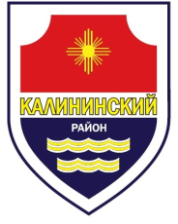 СОВЕТ депутатов калининского района города челябинска
первого созываРЕШЕНИЕот  24.04.2018          			                                                                       № 47/7Об утверждении Положения о комиссии по соблюдению требований антикоррупционного законодательства гражданами, претендующими на замещение муниципальной должности в Совете депутатов Калининского района города Челябинска, и лицами, замещающими (занимающими) муниципальную должность в Совете депутатов Калининского района города Челябинска, и урегулированию конфликта интересов
           В соответствии с федеральными законами от 6 октября 2003 года № 131-ФЗ «Об общих принципах организации местного самоуправления в Российской Федерации», от 25 декабря 2008 года № 273-ФЗ «О противодействии коррупции», Законом Челябинской области от 29 января 2009 года № 353-ЗО «О противодействии коррупции в Челябинской области», Указом Президента Российской Федерации от 01 июля 2010 года № 821 «О комиссиях по соблюдению требований к служебному поведению федеральных государственных служащих и урегулированию конфликта интересов», Уставом Калининского района города Челябинска, 
Совет депутатов Калининского района города Челябинска первого созыва
РЕШАЕТ:1.  Утвердить Положение о комиссии по соблюдению требований антикоррупционного законодательства гражданами, претендующими на замещение муниципальной должности в Совете депутатов Калининского района города Челябинска, и лицами, замещающими (занимающими) муниципальную должность в Совете депутатов Калининского района города Челябинска, и урегулированию конфликта интересов (Приложение).2.  Признать утратившим силу решение Совета депутатов Калининского района города Челябинска от 11.04.2016 г. № 24/2 «Об утверждении Положения о Комиссии по контролю соблюдения лицами, замещающими муниципальные должности Калининского района города Челябинска, ограничений, запретов, исполнения обязанностей, установленных законодательством Российской Федерации о противодействии коррупции».3. Внести настоящее решение в раздел 2 «Органы и должностные лица местного самоуправления, муниципальная служба» нормативной правовой базы местного самоуправления Калининского района.4. Ответственность за исполнение настоящего решения возложить на Председателя  Совета депутатов Калининского района города Челябинска Глуховой Е.В. 5. Контроль исполнения настоящего решения поручить постоянной комиссии по местному самоуправлению и обеспечению безопасности жизнедеятельности населения Совета депутатов Калининского района (Спицын А.Ю.).6.  Настоящее решение вступает в силу со дня его подписания, подлежит официальному опубликованию (обнародованию) и размещается на официальном сайте Администрации Калининского района города Челябинска в информационно-телекоммуникационной сети Интернет.Председатель Совета депутатовКалининского района							                Е.В. ГлуховаПРИЛОЖЕНИЕ к решению Совета депутатов Калининского районаот 24.04.2018  №  47/7ПОЛОЖЕНИЕО комиссии по соблюдению требований антикоррупционного законодательства гражданами, претендующими на замещение муниципальной должностив Совете депутатов Калининского района, и лицами, замещающими (занимающими) муниципальную должность в Совете депутатов Калининского районаи урегулированию конфликта интересовI. ОБЩИЕ ПОЛОЖЕНИЯПоложение о комиссии по соблюдению требований антикоррупционного законодательства гражданами, претендующими на замещение муниципальной должности в Совете депутатов Калининского района, и лицами, замещающими (занимающими) муниципальную должность в Совете депутатов Калининского района и урегулированию конфликта интересов (далее - Положение), определяет состав, сроки и порядок работы комиссии по соблюдению требований антикоррупционного законодательства гражданами, претендующими на замещение муниципальной должности в Совете депутатов Калининского района, и лицами, замещающими (занимающими) муниципальную должность в Совете депутатов Калининского района и урегулированию конфликта интересов.  Комиссия по соблюдению требований антикоррупционного законодательства гражданами, претендующими на замещение муниципальной должности в Совете депутатов Калининского района, и лицами, замещающими (занимающими) муниципальные должности в Совете депутатов Калининского района (далее - граждане, претендующие на замещение муниципальной должности, лица, замещающие (занимающие) муниципальную должность) и урегулированию конфликта интересов, в своей работе руководствуется Конституцией Российской Федерации, нормативными правовыми актами Российской Федерации, Челябинской области, муниципальными правовыми актами.Комиссия по соблюдению требований антикоррупционного законодательства  гражданами, претендующими на замещение муниципальной должности, и лицами, замещающими (занимающими) муниципальную должность и урегулированию конфликта интересов (далее – комиссия) является уполномоченным Советом депутатов Калининского района (далее – Советом депутатов) органом на:- прием сведений о доходах, расходах, об имуществе и обязательствах имущественного характера, представляемых гражданами, претендующими на замещение муниципальной должности, лицами, замещающими (занимающими) муниципальную должность, за исключением лиц, замещающих (занимающих) муниципальную должность в Челябинской городской Думе;- осуществление анализа сведений о доходах, расходах, об имуществе и обязательствах имущественного характера, представленных гражданами, претендующими на замещение муниципальной должности, лицами, замещающими (занимающими) муниципальную должность, за исключением лиц, замещающих (занимающих) муниципальную должность в Челябинской городской Думе; - уведомление в письменной форме Губернатора Челябинской области о проведении анализа сведений о доходах, расходах, об имуществе и обязательствах имущественного характера, представленных гражданами, претендующими на замещение муниципальной должности, лицами, замещающими (занимающими) муниципальную должность, за исключением лиц, замещающих (занимающих) муниципальные должности в Челябинской городской Думе, о поступившей информации в отношении граждан, претендующих на замещение муниципальной должности, и лиц, замещающих (занимающих) муниципальную должность, за исключением лиц, замещающих (занимающих) муниципальные должности в Челябинской городской Думе, в соответствии с частью 7 статьи 3-6 Закона Челябинской области от 29 января 2009 года № 353-ЗО «О противодействии коррупции в Челябинской области»;- проверку достоверности и полноты сведений, представленных гражданами, претендующими на замещение муниципальной должности, и лицами, замещающими (занимающими) муниципальную должность на непостоянной основе, за исключением лиц, замещающих (занимающих) муниципальную должность в Челябинской городской Думе, о своих доходах, расходах, об имуществе и обязательствах имущественного характера, а также сведения о доходах, расходах, об имуществе и обязательствах имущественного характера их супруги (супруга) и несовершеннолетних детей (далее - сведения о доходах, расходах, об имуществе и обязательствах имущественного характера) по решению о проверке принятому Губернатором Челябинской области;- рассмотрение письменно оформленной информации о несоблюдении лицом, замещающим (занимающим) муниципальную должность, за исключением лиц, замещающих (занимающих) муниципальную должность в Челябинской городской Думе, ограничений, запретов, неисполнения обязанностей, установленных Федеральным законом «О противодействии коррупции», Федеральным законом «О контроле за соответствием расходов лиц, замещающих государственные должности, и иных лиц их доходам»;- на рассмотрение сообщений (уведомлений) лиц, замещающих (занимающих) муниципальную должность, и иных лиц, за исключением лиц, замещающих (занимающих) муниципальную должность в Челябинской городской Думе, о возникновении личной заинтересованности при исполнении должностных обязанностей (осуществлении полномочий), которая приводит или может привести к конфликту интересов;- на осуществление иных полномочий по профилактике коррупционных и иных правонарушений, отнесенных к деятельности органов местного самоуправления в области противодействия коррупции в соответствии с законодательством Российской Федерации и Челябинской области, в отношении граждан, претендующих на замещение муниципальной должности, и лиц, замещающих (занимающих) муниципальную должность, за исключением лиц, замещающих (занимающих) муниципальную должность в Челябинской городской Думе.II. СОСТАВ И ПОРЯДОК РАБОТЫ КОМИССИИКомиссия образуется решением Совета депутатов. В состав комиссии входят председатель комиссии, его заместитель, секретарь и члены комиссии. Все члены комиссии при принятии решений обладают равными правами. В отсутствие председателя комиссии его обязанности исполняет заместитель председателя комиссии. В состав комиссии входит лицо, ответственное за профилактику коррупции в Совете депутатов Калининского района, исполняющее полномочия секретаря комиссии. Персональный состав комиссии устанавливается правовым актом Председателя Совета депутатов Калининского района.При возникновении прямой или косвенной личной заинтересованности члена комиссии, которая может привести к конфликту интересов при рассмотрении вопроса, включенного в повестку дня заседания комиссии, он обязан до начала заседания заявить об этом. В таком случае соответствующий член комиссии не принимает участия в рассмотрении указанного вопроса.При возникновении прямой или косвенной личной заинтересованности всех членов комиссии либо большинства членов комиссии состав комиссии может быть изменен правовым актом председателя Совета депутатов таким образом, чтобы исключить возможность возникновения конфликта интересов, который мог бы повлиять на принимаемые комиссией решения.Председатель комиссии: назначает заседания комиссии по согласованию с председателем Совета депутатов, является председательствующим на заседании комиссии, дает поручения членам комиссии, представляет комиссию без какого-либо дополнительного документального подтверждения своих полномочий, контролирует исполнение решений комиссии.Секретарь комиссии: организует заседания комиссии, уведомляет членов комиссии о дате, времени и месте заседания комиссии, формирует и согласовывает с председателем комиссии повестку заседания комиссии, оформляет протокол заседания комиссии, выполняет поручения председателя комиссии по организации деятельности комиссии.Информация о дате, времени и месте проведения заседания комиссии сообщается членам комиссии телефонограммой не менее чем за три рабочих дня до заседания комиссии и размещается на официальном сайте Совета депутатов Калининского района в информационно-телекоммуникационной сети «Интернет».Заседание комиссии правомочно, если на нем присутствует более половины членов комиссии.Решения комиссии принимаются открытым голосованием простым большинством голосов от числа присутствующих на заседании членов комиссии и оформляются отдельным документом - решением комиссии. На заседании комиссии ведется протокол, который подписывается председателем комиссии и секретарем комиссии. Протокол оформляется не позднее 7 рабочих дней после дня проведения заседания комиссии. Оригиналы протоколов хранятся в Совете депутатов Калининского района.Члены комиссии обязаны присутствовать на ее заседаниях. О невозможности присутствовать на заседании комиссии по уважительной причине член комиссии заблаговременно информирует председателя комиссии.Основанием для проведения заседания комиссии являются поступление в комиссию: - решение Губернатора  Челябинской области о проверке достоверности и полноты сведений о доходах, расходах, об имуществе и обязательствах имущественного характера; - заявление лица, замещающего (занимающего) муниципальную должность, за исключением лиц, замещающих (занимающих) муниципальную должность в Челябинской городской Думе, о невозможности по объективным причинам представить сведения о доходах, расходах, об имуществе и обязательствах имущественного характера супруги (супруга) и несовершеннолетних детей;- заявление лица, замещающего (занимающего) муниципальную должность, за исключением лиц, замещающих (занимающих) муниципальную должность в Челябинской городской Думе,  о невозможности выполнить требования Федерального закона от 07 мая 2013 года № 79-ФЗ «О запрете отдельным категориям лиц открывать и иметь счета (вклады), хранить наличные денежные средства и ценности в иностранных банках, расположенных за пределами территории Российской Федерации, владеть и (или) пользоваться иностранными финансовыми инструментами» (далее Федеральный закон «О запрете отдельным категориям лиц открывать и иметь счета (вклады), хранить наличные денежные средства и ценности в иностранных банках, расположенных за пределами территории Российской Федерации, владеть и (или) пользоваться иностранными финансовыми инструментами») в связи с арестом, запретом распоряжения, наложенными компетентными органами иностранного государства в соответствии с законодательством данного иностранного государства, на территории которого находятся счета (вклады), осуществляется хранение наличных денежных средств и ценностей в иностранном банке и (или) имеются иностранные финансовые инструменты, или в связи с иными обстоятельствами, не зависящими от его воли или воли его супруги (супруга) и несовершеннолетних детей;- заявление лица, замещающего (занимающего) муниципальную должность, за исключением лиц, замещающих (занимающих) муниципальную должность в Челябинской городской Думе, о возникновении личной заинтересованности при исполнении должностных обязанностей (осуществлении полномочий), которая приводит или может привести к конфликту интересов; - информации, поступившей в Совет депутатов Калининского района, касающейся обеспечения соблюдения лицом, замещающим (занимающим) муниципальную должность, за исключением лиц, замещающих (занимающих) муниципальную должность в Челябинской городской Думе, требований антикоррупционного законодательства.Председатель комиссии назначает заседание комиссии в срок не позднее 10 рабочих дней со дня поступления в комиссию: решения Губернатора  Челябинской области о проверке достоверности и полноты сведений о доходах, расходах, об имуществе и обязательствах имущественного характера, информации, касающейся обеспечения соблюдения лицом, замещающим (занимающим) муниципальную должность в Совете депутатов, за исключением лиц, замещающих (занимающих) муниципальную должность в Челябинской городской Думе, требований антикоррупционного законодательства, а также заявления от лица, замещающего (занимающего) муниципальную должность, указанного в пункте 14 Положения.В случае проведения по решению Губернатора  Челябинской области проверки достоверности и полноты сведений о доходах, расходах, об имуществе и обязательствах имущественного характера (далее - проведение проверки), члены комиссии вправе знакомиться с поступившей информацией, на основании которой проводится проверка, а также с иными документами и материалами, поступившими в комиссию в связи с проведением проверки. Член комиссии добровольно принимает на себя обязательство о неразглашении конфиденциальной информации, которая рассматривается или рассматривалась комиссией.При проведении проверки члены комиссии вправе: - изучать копии сведений о доходах, расходах, об имуществе и обязательствах имущественного характера и дополнительные материалы, которые приобщаются к материалам проверки; - получать от граждан, претендующих на замещение муниципальной должности, и лиц, замещающих (занимающих) муниципальную должность, и осуществляющих свои полномочия на непостоянной, основе пояснения по представленным ими сведениям о доходах, расходах, об имуществе и обязательствах имущественного характера и дополнительным материалам; - осуществлять в установленном порядке подготовку запросов в органы прокуратуры Российской Федерации, следственные органы Следственного комитета Российской Федерации, иные федеральные государственные органы, государственные органы субъектов Российской Федерации, территориальные органы федеральных государственных органов, органы местного самоуправления, в организации и общественные объединения (кроме запросов в кредитные организации, налоговые органы Российской Федерации и органы, осуществляющие государственную регистрацию прав на недвижимое имущество и сделок с ним) об имеющихся у них сведениях: о доходах, расходах, об имуществе и обязательствах имущественного характера граждан, претендующих на замещение муниципальной должности, и лиц, замещающих (занимающих) муниципальную должность, и осуществляющих свои полномочия на непостоянной основе, их супруги (супруга) и несовершеннолетних детей, за исключением лиц, замещающих (занимающих) муниципальную должность в Челябинской городской Думе; о соблюдении указанными лицами, ограничений и запретов, установленных нормативными правовыми актами о противодействии коррупции; - наводить справки у физических лиц и получать от них информацию с их согласия. В запросе, предусмотренном пунктом 17 Положения, указываются: - фамилия, имя, отчество руководителя государственного органа, органа местного самоуправления, муниципального органа или организации, в которые направляется запрос; - нормативный правовой акт, на основании которого направляется запрос;-  фамилия, имя, отчество, дата и место рождения, место регистрации, жительства и (или) пребывания, должность и место работы (службы), вид и реквизиты документа, удостоверяющего личность гражданина, претендующего на замещение муниципальной должности, и лица, замещающего (занимающего) муниципальную должность, его супруги (супруга) и несовершеннолетних детей, сведения о доходах, об имуществе и обязательствах имущественного характера которых проверяются или имеются сведения о несоблюдении им ограничений; - содержание и объем сведений, подлежащих проверке; - срок представления запрашиваемых сведений; - фамилия, инициалы и номер телефона лица, подготовившего запрос; - идентификационный номер налогоплательщика (в случае направления запроса в налоговые органы Российской Федерации); - другие необходимые сведения.При проведении проверок комиссия обеспечивает: - уведомление в письменной форме гражданина, претендующего на замещение муниципальной должности, и лица, замещающего (занимающего) муниципальную должность о начале в отношении него осуществления проверки - в течение двух рабочих дней со дня принятия соответствующего решения; - проведение беседы в случае обращения гражданина, претендующего на замещение муниципальной должности, и лица, замещающего (занимающего) муниципальную должность, в ходе которой оно должно быть проинформировано о том, какие сведения, представляемые им, и соблюдение каких установленных ограничений подлежат проверке - в течение семи рабочих дней со дня получения обращения лица, гражданина, претендующего на замещение муниципальной должности, и лица, замещающего (занимающего) муниципальную должность, а при наличии уважительной причины - в срок, согласованный с гражданином, претендующим на замещение муниципальной должности, и лица, замещающего (занимающего) муниципальную должность.По окончании осуществления проверки комиссия обязана в течении 3 рабочих дней ознакомить с ее результатами проверяемое лицо, с соблюдением законодательства Российской Федерации о государственной тайне.Гражданин, претендующий на замещение муниципальной должности, и лица, замещающие (занимающие) муниципальную должность, в ходе осуществления проверки и по результатам ее осуществления вправе: - давать пояснения в письменной форме; - представлять дополнительные материалы; - обращаться в комиссию с подлежащим удовлетворению ходатайством о проведении с ним беседы.Доклад Губернатору Челябинской области о результатах проверки сведений о доходах, расходах, об имуществе и обязательствах имущественного характера в отношении граждан, претендующих на замещение муниципальной должности, лиц, замещающих (занимающих) муниципальные должности и осуществляющих свои полномочия на непостоянной основе, за исключением лиц, замещающих (занимающих) муниципальную должность в Челябинской городской Думе, проводимой по решению Губернатора, направляется в Управление государственной службы Правительства Челябинской области.Исполнение полномочий, установленных пунктом 3 настоящего Положения, осуществляется комиссией с соблюдением порядков и сроков, установленных нормативными правовыми актами Российской Федерации, субъекта Российской Федерации, муниципальными правовыми актами.Решение комиссии по заявлениям и информации, указанным в пункте 14 настоящего Положения, принимается в соответствии с нормативными правовыми актами Российской Федерации, Челябинской области, муниципальными правовыми актами Калининского внутригородского района.Аппарат Совета депутата осуществляет организационное, правовое, аналитическое, документационное и информационное обеспечение деятельности комиссии.Для проведения заседаний комиссии предоставляется служебное помещение Совета депутатов.Председатель Совета депутатовКалининского района							                 Е.В. Глухова